Winterseizoen 2015-16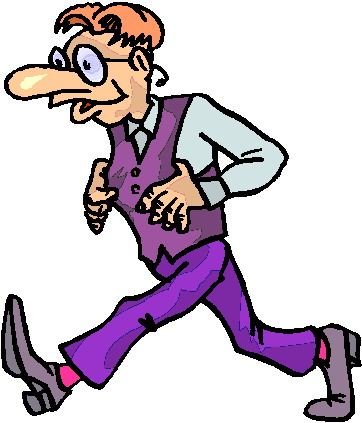 Wat doen fietsers in de winter?Wij zitten niet stil.Wij gaan wandelen.Vanaf maandag 2 november op het plein aan de kerk om 13u30.Denk aan onze veiligheid, fluorvestje niet vergeten!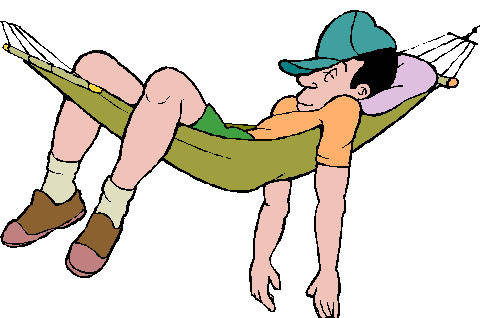 Inlichtingen: Raymond 050/812319